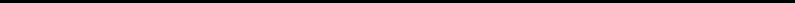 附件六安市定点医疗机构同病同保障病种定额标准编码病种名称系统编码系统编码治疗方式医保支付定额(元)按病种付费范围1阑尾炎ZDZ051ZLFS00338外科手术2800含各种要型闸尾炎2胆囊炎/胆冀炎结石/ 胆囊炎息肉ZDZ3562LFS00338外科手术4000含胆囊炎、胆囊炎结石、胆囊炎息肉3痔ZDZ363ZLFS00567外科手术2800含开放手术治疗及徽创手术治疗，含 内痔、外痔、混合痔4腹股沟疝ZDZ023ZLFS00447外科手术3500(单侧)手术治疗，含补片费用4腹股沟疝ZDZ023ZLFS00448外科手术3800(双侧)手术治疗，含补片费用5肛周疾病ZDZ135ZLFS00338外科手术按照单病种执行6宰丸辅膜积液ZDZ177ZLFS00338外科手术2600手术治疗(单、双侧)7卵果良性肿瘤ZDZ053ZLFS00447外科手术4500(单侧)手术治疗(单、双侧)7卵果良性肿瘤ZDZ053ZLFS00448外科手术5500(双侧)手术治疗(单、双侧)编码病种名称系统编码系统编码治疗方式医保支付定额(元)按病种付费范围8下肢静脉曲张ZDZ243ZLFS00447外科手术2400(单侧大隐静脉曲张拔剥术，不含激光治疗8下肢静脉曲张ZDZ243ZLFS00448外科手术2600(双侧)大隐静脉曲张拔剥术，不含激光治疗9精素静脉曲张ZDZ047ZLFS00447外料手术2400(单侧)手术治疗(单、双侧)9精素静脉曲张ZDZ047ZLFS00448外科手术2600(双侧)手术治疗(单、双侧)10乳腺良性肿瘤(诊断组)ZDZ359ZLFS00338外科手术2400(单，双侧手术治疗(单、双侧)11乳状督肉(诊断组ZDZ103ZLFS00436外科手术2400翼状督肉切除+羊膜植入术12罩状场肉(诊断组ZDZ103ZLFS00338外科手术2100翼状衡肉切除13口腔素肿ZDZ200ZLFS00233外科手术2500颌骨/舌下腺/颂下腺切除术14慢性扁桃体炎ZDZ134ZLFS00338外科手术3700手术治疗(单、双侧)15声带息肉(诊断组ZDZ078ZLFS00338外科手术4600手术治疗